Upon completion of this signed application form, please email to entrepreneur@sjsu.edu.  Silicon Valley Center for Entrepreneurship and Program ApplicantFor the Summer Innovation Bootcamp – June 3-17 Whereas the Silicon Valley Center for Entrepreneurship (hereinafter referred to as “SVCE”) intends to deliver a program, Summer Innovation Bootcamp, June 3-17; and (hereinafter referred to as Program Applicant) desires to participate in the program Silicon Valley Summer Innovation Bootcamp; San José State University Research Foundation (SJSURF) and Program Applicant hereby enter into an agreement for program delivery and payment.The performance period of this agreement is June 3-17, 2018.Program DescriptionThe program consists of lectures, discussions and projects facilitated by instructors in the areas of innovation, critical thinking, leadership, teamwork, and business ethics.  Participants work in project teams to design strategies and business plans for a new business venture and thereby experience the innovative processes, and Silicon Valley culture.Program DeliveryThe program will be delivered in San José by Silicon Valley Center for Entrepreneurship program staff and affiliates. Program activity is scheduled to begin June 3, 2018 and end June 17, 2018. Confirmation and Payment PolicyThe program cost is $3,350 USD or $26,000 HKD per participant.  Payment in full is due by March 16, 2018.  An Early Bird 10% discount is available for registration and full payment made by February 9, 2018.  Cancellation with refund can be made if written notification to SVCE is given by April 30, 2018.  However $200 USD administration fee will be deducted.  Program registration fees are non-refundable after April 30, 2018.  If the program is cancelled by SVCE due to insufficient enrollment, a full refund will be given to all registered participants.  Payment may be wired as follows. Please note, the bank account name does not have the word Research in it:BANK NAME: Bank of the WestBANK ADDRESS: 50 West San Fernando Street, San Jose, CA 95113BANK ROUTING NUMBER: (ABA#): 121100782BANK SWIFT CODE: BWSTUS66BANK ACCOUNT (SJSU FOUNDATION) NUMBER 001008987ACCOUNT HOLDER NAME (BENEFICIARY): San Jose State University FoundationACCOUNT TYPE: CHECKING ACCOUNTHold HarmlessProgram Applicant shall hold harmless, defend and indemnify, San José State University Research Foundation, the State of California, the Trustees of the California State University, the CSU, International Gateways, College of International and Extended Studies, San José State University and the employees, officers, and agents of each of them (hereinafter collectively referred to as SJSU) from and against all claims, damages, losses and expenses including attorney fees arising out of the performance of the work described herein, caused in whole or in part by any negligent act of omission of the contractor, any subcontractor, anyone directly or indirectly employed by any of them, except for those arising from, or caused by, intentional acts, gross negligence or reckless disregard of risk by SJSURF or SJSU and subject to Section 1542 of the California Civil Code.Force MajeureSJSURF shall not be liable for any delay or failure to perform their obligations hereunder resulting from any cause beyond its reasonable control, including but not limited to acts of natural disaster, weather, fire, explosions, floods, strikes, work stoppages, slowdowns or other industrial disputes, accidents, riots or civil disturbances, acts of government, or delays by suppliers or material shortages.RefundThe refund, upon approval, will be wired in the same amount as received, excluding an administration fee, where relevant, and allow 5 to 10 business days to process. Any transaction fees incurred during the transaction process will be paid by the Program Applicant.Termination
Program Applicant may terminate this agreement or provide notice of cancellation of an individual participant by giving written notice to SVCE by April 30, 2018. In the event of any such termination after April 30, 2018, the participant registration fees are non-refundable.  SVCE may terminate this agreement or provide notice of cancellation of the program by giving written notice to Program Applicant by May 3, 2018.  In the event of such termination, a full refund of program registration fees will be returned. ArbitrationAll disputes arising out of or in connection with the present contract shall be finally settled under the Rules of Arbitration of the International Chamber of Commerce by one or more arbitrators appointed in accordance with the said Rules. The Emergency Arbitrator Provisions shall not apply. This Agreement is governed by and shall be construed in accordance with the laws of the state of California, United States of America.Agreement:
I have read the above and agree with the program description, deliverables as stated in the appendix, and costs as written:Program Applicant Name	                  				Date
Note:	Below is a list of important deadlines.Early Bird Registration – February 9, 2018Registration Deadline – March 16, 2018	Refund Request Deadline for Refund- April 30, 2018Upon completion of this signed application form, please email to entrepreneur@sjsu.edu.  Silicon Valley Summer Innovation BootcampStudent Application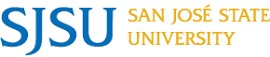 Applicant InformationApplicant InformationApplicant InformationApplicant InformationApplicant InformationApplicant InformationApplicant InformationApplicant InformationApplicant InformationApplicant InformationApplicant InformationLast NameLast NameFirst NameMiddle NameMiddle NameStreet AddressStreet AddressCityStateZIPCountryMobile PhoneE-mail AddressE-mail AddressPassport NumberCountry of PassportCountry of PassportUS Visa NumberDate of Birth MM/DD/YYYYDate of Birth MM/DD/YYYYDate of Birth MM/DD/YYYYCurrent UniversityCurrent UniversityMajor/ConcentrationMajor/ConcentrationCurrent GPA Current GPA Graduation DateGraduation DateAny dietary restrictions, food allergies or sensitivities?  (Please specify)Any dietary restrictions, food allergies or sensitivities?  (Please specify)Any dietary restrictions, food allergies or sensitivities?  (Please specify)Parent/Guardian informationParent/Guardian informationParent/Guardian informationParent/Guardian informationParent/Guardian informationParent/Guardian informationParent/Guardian informationParent/Guardian informationParent/Guardian informationParent/Guardian informationParent/Guardian informationLast NameLast NameFirst NameFirst NameFirst NameRelationship to StudentRelationship to StudentStreet AddressStreet AddressCityCityStateZIPCountryCountryHome PhoneHome PhoneWork PhoneWork PhoneWork PhoneMobile PhoneMobile PhoneE-mail AddressE-mail AddressE-mail AddressParent/guardian information (additional)Parent/guardian information (additional)Parent/guardian information (additional)Parent/guardian information (additional)Parent/guardian information (additional)Parent/guardian information (additional)Parent/guardian information (additional)Parent/guardian information (additional)Parent/guardian information (additional)Parent/guardian information (additional)Parent/guardian information (additional)Last NameLast NameFirst NameFirst NameFirst NameRelationship to StudentRelationship to StudentStreet AddressStreet AddressCityCityStateZIPCountryCountryHome PhoneHome PhoneWork PhoneWork PhoneWork PhoneMobile PhoneMobile PhoneE-mail AddressE-mail AddressE-mail AddressEssay QuestionsEssay QuestionsEssay QuestionsEssay Questions What do you wish to get out of this program? Describe your dream job after graduating university and how can this program help you?   What do you wish to get out of this program? Describe your dream job after graduating university and how can this program help you?   What do you wish to get out of this program? Describe your dream job after graduating university and how can this program help you?   What do you wish to get out of this program? Describe your dream job after graduating university and how can this program help you?  DISCLAIMER AND SIGNATUREDISCLAIMER AND SIGNATUREDISCLAIMER AND SIGNATUREDISCLAIMER AND SIGNATUREI certify that my answers are true and complete to the best of my knowledge.  I understand that false or misleading information in my application or interview may result dismissal from the program.I certify that my answers are true and complete to the best of my knowledge.  I understand that false or misleading information in my application or interview may result dismissal from the program.I certify that my answers are true and complete to the best of my knowledge.  I understand that false or misleading information in my application or interview may result dismissal from the program.I certify that my answers are true and complete to the best of my knowledge.  I understand that false or misleading information in my application or interview may result dismissal from the program.Applicant SignatureDateParent/Guardian SignatureDateWhereas (Insert name)